ПОЯСНЮВАЛЬНА ЗАПИСКА№ ПЗН-40524 від 21.02.2022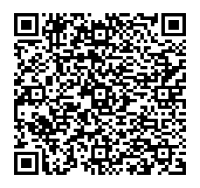 до проєкту рішення Київської міської ради:Про поновлення ТОВАРИСТВУ З ОБМЕЖЕНОЮ ВІДПОВІДАЛЬНІСТЮ «АВТОБАНСЕРВІС» договору оренди земельної ділянки від 04 квітня 2017 року № 251 Юридична особа:*за даними Єдиного державного реєстру юридичних осіб, фізичних осіб- підприємців та громадських формувань2. Відомості про земельну ділянку (кадастровий № 8000000000:72:089:0014).* Наведені розрахунки НГО не є остаточними і будуть уточнені відповідно до вимог законодавства при оформленні права на земельну ділянку.3. Обґрунтування прийняття рішення.Розглянувши звернення зацікавленої особи, відповідно до Земельного кодексу України, Закону України «Про оренду землі» та Порядку набуття прав на землю із земель комунальноївласності у місті Києві, затвердженого рішенням Київської міської ради від 20.04.2017                            № 241/2463, Департаментом земельних ресурсів виконавчого органу Київської міської ради (Київської міської державної адміністрації) розроблено цей проєкт рішення.4. Мета прийняття рішення.Метою прийняття рішення є забезпечення реалізації встановленого Земельним кодексом України права особи на оформлення права користування на землю.5. Особливі характеристики ділянки.6. Стан нормативно-правової бази у даній сфері правового регулювання.Загальні засади та порядок поновлення договорів оренди земельних ділянок (шляхом укладення договорів на новий строк) визначено абзацами третім та четвертим розділу IX «Перехідні положення» Закону України «Про оренду землі» і Порядком набуття прав на землю із земель комунальної власності у місті Києві, затвердженим рішенням Київської міської ради від 20.04.2017 № 241/2463.7. Фінансово-економічне обґрунтування.Реалізація рішення не потребує додаткових витрат міського бюджету.Відповідно до Податкового кодексу України та рішення Київської міської ради                              від 09.12.2021 № 3704/3745 «Про бюджет міста Києва на 2022 рік» орієнтовний розмір річної орендної плати складатиме:  56 516 грн (12% від НГО)  на рік.8. Прогноз соціально-економічних та інших наслідків прийняття рішення.Наслідками прийняття розробленого проєкту рішення стане реалізація зацікавленою особою своїх прав щодо оформлення права користування земельною ділянкою.Доповідач: директор Департаменту земельних ресурсів Валентина ПЕЛИХ Назва	ТОВАРИСТВО З ОБМЕЖЕНОЮ ВІДПОВІДАЛЬНІСТЮ «АВТОБАНСЕРВІС» (ЄДРПОУ 31982734) Перелік засновників (учасників) юридичної   особи*СТЕШЕНКО ВЯЧЕСЛАВ ОЛЕКСАНДРОВИЧ, Країна громадянства: Україна, місцезнаходження: 04111, м. Київ, вул. Щербакова, буд. 51-В, кв. 23, розмір частки засновника (учасника): 2086500,00 КАЦ ОЛЕКСАНДР НАУМОВИЧ, Країна громадянства: Україна, місцезнаходження: 01025, м. Київ,   вул. Володимирська, буд. 20/1-Б, кв. 5, розмір частки засновника (учасника): 8346000,00 ГЛУБОКОВА НАТАЛІЯ АНАТОЛІЇВНА, Країна громадянства: Україна, місцезнаходження: 01033, м. Київ, вул. Микільсько-Ботанічна, буд. 15/17, кв. 14, Розмір частки засновника (учасника): 2086500,00 Приватне акціонерне товариство "СТРАХОВА КОМПАНІЯ "ЛІБЕРТІ", код ЄДРПОУ: 32708946, Країна резидентства: Україна, Місцезнаходження: 08141, Київська обл., Києво-Святошинський р-н, с. Святопетрівське, вул. Зоряна, буд. 20, розмір частки засновника (учасника): 15408000,00 ЧЕРНЯВСЬКИЙ ІГОР ЄВГЕНОВИЧ, Країна громадянства: Україна, місцезнаходження: 03190, м. Київ, вул. Толбухіна, буд. 5, кв. 3, розмір частки засновника (учасника): 4173000,00. Кінцевий бенефіціарний   власник (контролер)*КАЦ ОЛЕКСАНДР НАУМОВИЧ, Україна, 01001, м. Київ, вул. Володимирська, буд. 20/1-Б, кв. 5, тип бенефіціарного володіння: Непрямий вирішальний вплив, відсоток частки статутного капіталу або відсоток права голосу: 24 Відомості про юридичних осіб, через яких здійснюється опосередкований вплив на юридичну особу: ПРИВАТНЕ АКЦІОНЕРНЕ ТОВАРИСТВО "СТРАХОВА КОМПАНІЯ "ЛІБЕРТІ", 32708946 КАЦ ОЛЕКСАНДР НАУМОВИЧ, Україна, 01001, м. Київ, вул. Володимирська, буд. 20/1-Б,           кв. 5. ЧЕРНЯВСЬКИЙ ІГОР ЄВГЕНОВИЧ, Україна, 03190,                 м. Київ, вул. Толбухіна, буд. 5, кв. 3, тип бенефіціарного володіння: Прямий вирішальний вплив Відсоток частки статутного капіталу або відсоток права голосу: 13 ЧЕРНЯВСЬКИЙ ІГОР ЄВГЕНОВИЧ, Україна, 03190,                   м. Київ, вул. Толбухіна, буд. 5, кв. 3, тип бенефіціарного володіння: Непрямий вирішальний вплив Відсоток частки статутного капіталу або відсоток права голосу: 12 Відомості про юридичних осіб, через яких здійснюється опосередкований вплив на юридичну особу: ПРИВАТНЕ АКЦІОНЕРНЕ ТОВАРИСТВО "СТРАХОВА КОМПАНІЯ "ЛІБЕРТІ", 32708946 Клопотаннявід 19.01.2022 № 380503514 Місце розташування (адреса)м. Київ, вул. Преображенська, 1-а у Солом'янському районі Площа0,0202 га Вид та термін оренда на 5 років (поновлення)Код виду цільового призначення12.04 для розміщення та експлуатації будівель і споруд автомобільного транспорту та дорожнього господарства (для експлуатації та обслуговування підї’зду) Нормативна грошова   оцінка  (за попереднім розрахунком*) 470 970 грн Наявність будівель і   споруд на ділянці:Земельна ділянка вільна від забудови, заасфальтована та використовується як під’їзд до АЗС. (акт обстеження від 09.02.2022 № 22-0077-09). Наявність ДПТ:Детальний план території відсутній  Функціональне   призначення згідно з Генпланом:Територія вулиць та доріг Правовий режим:Згідно з відомостями Державного реєстру речових прав на нерухоме майно земельні ділянки перебувають у комунальній власності територіальної громади міста Києва.Згідно з відомостями Державного земельного кадастру: категорія земель - землі промисловості, транспорту, зв’язку, енергетики, оборони та іншого призначення, код виду цільового призначення - 12.04. Розташування в зеленій   зоні:Не відноситься до територій зелених насаджень загального користування, визначених рішенням Київської міської ради                    від 08.07.2021 № 1583/1624  «Про затвердження показників розвитку зеленої зони м. Києва до 2022 року та концепції формування зелених насаджень в центральній частині міста». Інші особливості:Земельна ділянка на підставі рішення Київської міської ради від 20.12.2016 № 686/1690 надана на 5 років в оренду ТОВАРИСТВУ З ОБМЕЖЕНОЮ ВІДПОВІДАЛЬНІСТЮ «АВТОБАНСЕРВІС» (далі - Товариство) для експлуатації та обслуговування під’їзду (договір оренди від 04.04.2017 № 251).Термін оренди за договором до  04.04.2022.Згідно з довідкою МУ ДПС по роботі з ВПП від 21.01.2022                № 1460 станом на 21.01.2022 за Товариством податковий борг не обліковується.Зважаючи на положення статей 9, 122 Земельного кодексу України та пункту 34 частини першої статті 26 Закону України «Про місцеве самоврядування в Україні» (щодо обов’язковості розгляду питань землекористування на пленарних засіданнях) вказаний проєкт рішення направляється для подальшого розгляду Київською міською радою.Директор Департаменту земельних ресурсівВалентина ПЕЛИХ